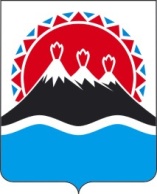 РЕГИОНАЛЬНАЯ СЛУЖБАПО ТАРИФАМ И ЦЕНАМ КАМЧАТСКОГО КРАЯПРОЕКТ ПОСТАНОВЛЕНИЕ             г. Петропавловск-КамчатскийВ соответствии с Федеральным законом от 07.12.2011 № 416-ФЗ «О водоснабжении и водоотведении», постановлением Правительства Российской Федерации от 13.05.2013  № 406 «О государственном регулировании тарифов в сфере водоснабжения и водоотведения», приказом ФСТ России от 27.12.2013 
№ 1746-э «Об утверждении Методических указаний по расчету регулируемых тарифов в сфере водоснабжения и водоотведения», постановлением Правительства Камчатского края от 19.12.2008 № 424-П «Об утверждении Положения о Региональной службе по тарифам и ценам Камчатского края», протоколом Правления Региональной службы по тарифам и ценам Камчатского края от 23.10.2019 № ххПОСТАНОВЛЯЮ:1. Внести в постановление Региональной службы по тарифам и ценам Камчатского края от 19.12.2017 № 801 «Об утверждении тарифов на питьевую воду (питьевое водоснабжение) и водоотведение ФГБУ «Центральное жилищно-коммунальное управление» Министерства обороны Российской Федерации потребителям Начикинского сельского поселения Елизовского муниципального района Камчатского края на 2018-2020 годы» следующие изменения:1) пункты 5, 6 части 5 изложить в следующей редакции: «5) с 01 января 2020 года по 30 июня 2020 года – 71,33 руб. за 1 куб. метр;6) с 01 июля 2020 года по 31 декабря 2020 года – 71,65 руб. за 1 куб. метр.»;2) пункты 5, 6 части 6 изложить в следующей редакции: «5) с 01 января 2020 года по 30 июня 2020 года – 85,60 руб. за 1 куб. метр;6) с 01 июля 2020 года по 31 декабря 2020 года – 85,92 руб. за 1 куб. метр.»;3) часть 61 дополнить пунктами 3,4 следующего содержания:«3) с 01 января 2020 года по 30 июня 2020 года – 48,00 руб. за 1 куб. метр;4) с 01 июля 2020 года по 31 декабря 2020 года – 48,60 руб. за 1 куб. метр.»;4) часть 7 дополнить пунктами 5,6 следующего содержания:«5) с 01 января 2020 года по 30 июня 2020 года – 54,91 руб. за 1 куб. метр; 6) с 01 июля 2020 года по 31 декабря 2020 года – 57,60 руб. за 1 куб. метр.»;5) пункты  5, 6 части 8 изложить в следующей редакции: «5) с 01 января 2020 года по 30 июня 2020 года – 72,54 руб. за 1 куб. метр;6) с 01 июля 2020 года по 31 декабря 2020 года – 73,15 руб. за 1 куб. метр.»;6) пункты 5, 6 части 9 изложить в следующей редакции: «5) с 01 января 2020 года по 30 июня 2020 года – 87,05 руб. за 1 куб. метр;6) с 01 июля 2020 года по 31 декабря 2020 года – 87,78 руб. за 1 куб. метр.»;7) часть 81 дополнить пунктами 3,4 следующего содержания:«3) с 01 января 2020 года по 30 июня 2020 года – 29,00 руб. за 1 куб. метр;4) с 01 июля 2019 года по 31 декабря 2019 года – 30,00 руб. за 1 куб. метр.»;8) часть 91 дополнить пунктами 5, 6 следующего содержания:«5) с 01 января 2020 года по 30 июня 2020 года – 34,80 руб. за 1 куб. метр; 6) с 01 июля 2020 года по 31 декабря 2020 года – 35,80 руб. за 1 куб. метр.»;9) разделы 3-5 приложения 1 изложить в следующей редакции: «Раздел 3. Перечень плановых мероприятий по повышению эффективности деятельности организации коммунального комплексаРаздел 4. Объем финансовых потребностей, необходимых для реализации производственной программы в сфере питьевого водоснабженияРаздел 5. График реализации мероприятий производственной программы в сфере питьевого водоснабжения»;12) разделы 3-5 приложения 3 изложить в следующей редакции:«Раздел 3. Перечень плановых мероприятий по повышению эффективности деятельности организации коммунального комплексаРаздел 4. Объем финансовых потребностей, необходимых для реализации производственной программы в сфере водоотведенияРаздел 5. График реализации мероприятий производственной программы в сфере водоотведения».2. Настоящее постановление вступает в силу через десять дней после его официального опубликования.Руководитель 				                                               И.В.ЛагуткинаСОГЛАСОВАНО:Заместитель начальника отдела по регулированию тарифов в коммунальном комплексе Региональной службы по тарифам и ценам Камчатского края _________/Т.В. Яковлева/    Начальник организационно-правового отдела Региональной службы по тарифам и ценам Камчатского края  ______________/С.С. Андрусяк/23.10.2019№хххО внесении изменений в постановление Региональной службы по тарифам и ценам Камчатского края от 19.12.2017 № 801 «Об утверждении тарифов на питьевую воду (питьевое водоснабжение) и водоотведение ФГБУ «Центральное жилищно-коммунальное управление» Министерства обороны Российской Федерации потребителям Начикинского сельского поселения Елизовского муниципального района Камчатского края на 2018-2020 годы»N  
п/пНаименование 
мероприятияСрок реализации мероприятийФинансовые  
потребности 
на реализацию
мероприятий, 
тыс. руб.Ожидаемый эффектОжидаемый эффектN  
п/пНаименование 
мероприятияСрок реализации мероприятийФинансовые  
потребности 
на реализацию
мероприятий, 
тыс. руб.наименование 
показателятыс. руб./%123456Мероприятия1. Ремонтные расходы объектов централизованных систем водоснабжения либо объектов, входящих в состав таких систем2018 год71,497Обеспечение бесперебойной работы объектов водоснабжения, качественного предоставления услуг Поддержание и восстановление эксплуатационных свойств оборудования, сооружений и устройств систем водоснабжения1. Ремонтные расходы объектов централизованных систем водоснабжения либо объектов, входящих в состав таких систем2019 год74,038Обеспечение бесперебойной работы объектов водоснабжения, качественного предоставления услуг Поддержание и восстановление эксплуатационных свойств оборудования, сооружений и устройств систем водоснабжения1. Ремонтные расходы объектов централизованных систем водоснабжения либо объектов, входящих в состав таких систем2020 год76,010Обеспечение бесперебойной работы объектов водоснабжения, качественного предоставления услуг Поддержание и восстановление эксплуатационных свойств оборудования, сооружений и устройств систем водоснабженияN  
п/пПоказателиГодтыс. руб.12341.Необходимая валовая выручка2018422,2162.Необходимая валовая выручка2019438,5873.Необходимая валовая выручка2020451,082Nп/пНаименование мероприятияГодСрок выполнения мероприятий производственной программы (тыс. руб.)Срок выполнения мероприятий производственной программы (тыс. руб.)Срок выполнения мероприятий производственной программы (тыс. руб.)Срок выполнения мероприятий производственной программы (тыс. руб.)Nп/пНаименование мероприятияГод1 квартал2 квартал3 квартал4 квартал.12345671.Ремонтные расходы объектов централизованных систем водоснабжения либо объектов, входящих в состав таких систем201817,88017,88017,88017,8801.Ремонтные расходы объектов централизованных систем водоснабжения либо объектов, входящих в состав таких систем201918,51018,51018,51018,5101.Ремонтные расходы объектов централизованных систем водоснабжения либо объектов, входящих в состав таких систем202019,00319,00319,00319,003N  
п/пНаименование 
мероприятияСрок реализации мероприятийФинансовые  
потребности 
на реализацию
мероприятий, 
тыс. руб.Ожидаемый эффектОжидаемый эффектN  
п/пНаименование 
мероприятияСрок реализации мероприятийФинансовые  
потребности 
на реализацию
мероприятий, 
тыс. руб.наименование 
показателятыс. руб./%123456Мероприятия1. Ремонтные расходы объектов централизованных систем водоотведения либо объектов, входящих в состав таких систем2018 год124,594Обеспечение бесперебойной работы объектов водоотведения, качественного предоставления услуг1. Ремонтные расходы объектов централизованных систем водоотведения либо объектов, входящих в состав таких систем2019 год129,022Обеспечение бесперебойной работы объектов водоотведения, качественного предоставления услуг1. Ремонтные расходы объектов централизованных систем водоотведения либо объектов, входящих в состав таких систем2020 год132,458Обеспечение бесперебойной работы объектов водоотведения, качественного предоставления услугN  
п/пПоказателиГодтыс. руб.12341.Необходимая валовая выручка2018356,4502.Необходимая валовая выручка2019369,5433.Необходимая валовая выручка2020379,744Nп/пНаименование мероприятияГодСрок выполнения мероприятий производственной программы (тыс. руб.)Срок выполнения мероприятий производственной программы (тыс. руб.)Срок выполнения мероприятий производственной программы (тыс. руб.)Срок выполнения мероприятий производственной программы (тыс. руб.)Nп/пНаименование мероприятияГод1 квартал2 квартал3 квартал4 квартал.12345671.Ремонтные расходы объектов централизованных систем водоотведения либо объектов, входящих в состав таких систем201831,15031,15031,15031,1501.Ремонтные расходы объектов централизованных систем водоотведения либо объектов, входящих в состав таких систем201932,25632,25632,25632,2561.Ремонтные расходы объектов централизованных систем водоотведения либо объектов, входящих в состав таких систем202033,11433,11433,11433,114